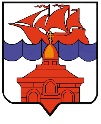 РОССИЙСКАЯ ФЕДЕРАЦИЯКРАСНОЯРСКИЙ КРАЙТАЙМЫРСКИЙ ДОЛГАНО-НЕНЕЦКИЙ МУНИЦИПАЛЬНЫЙ РАЙОНАДМИНИСТРАЦИЯ СЕЛЬСКОГО ПОСЕЛЕНИЯ ХАТАНГА ПОСТАНОВЛЕНИЕО внесении изменений в постановление Администрации сельского поселения Хатанга от 17.01.2011 г. № 004-П «Об утверждении административного регламента предоставления муниципальной услуги «Подготовка и выдача разрешений на строительство, реконструкцию объектов капитального строительства» администрацией сельского поселения ХатангаРуководствуясь частью 16 статьи 51 Градостроительного кодекса Российской Федерации, Федеральным законом от 06.10.2003 № 131-ФЗ «Об общих принципах организации местного самоуправления в Российской Федерации», Уставом сельского поселения Хатанга, ПОСТАНОВЛЯЮ:Внести в постановление Администрации сельского поселения Хатанга от 17.01.2011 г. № 004-П «Об утверждении административного регламента предоставления муниципальной услуги «Подготовка и выдача разрешений на строительство, реконструкцию объектов капитального строительства» (далее -  Регламент) следующие изменения:1.1. В пункте 2.3. раздела 2 Регламента абзац изложить в следующей редакции:  «Форма разрешения утверждена приказом Министерства строительства и жилищно-коммунального хозяйства РФ от 3 июня 2022 г. N 446/пр. "Об утверждении формы разрешения на строительство и формы разрешения на ввод объекта в эксплуатацию.»;1.2. В пункте 2.6. раздела 2 «Стандарт предоставления муниципальной услуги» Регламента добавить шестой абзац в следующей редакции:- «приказ Министерства строительства и жилищно-коммунального хозяйства РФ от 3 июня 2022 г. N 446/пр «Об утверждении формы разрешения на строительство и формы разрешения на ввод объекта в эксплуатацию». 1.3. Приложение № 2 к Регламенту изложить в редакции согласно приложению к настоящему постановлению.Опубликовать постановление в Информационном бюллетене Хатангского сельского Совета депутатов и Администрации сельского поселения Хатанга и на официальном сайте органов местного самоуправления сельского поселения Хатанга www.hatanga24.ruКонтроль за исполнением настоящего постановления оставляю за собой.Постановление вступает в силу в день, следующий за днем его официального опубликования.Глава сельского поселения Хатанга                                                 А.С. ДоронинПриложение к постановлению Администрации сельского поселения Хатанга от 22.02.2023 г. № 019-ПФОРМА
разрешения на строительствостр.__________________ 1──────────────────────────────Заполнение формы осуществляется в соответствии с Приказом Министерства строительства и жилищно-коммунального хозяйства РФ от 3 июня 2022 г. N 446/пр «Об утверждении формы разрешения на строительство и формы разрешения на ввод объекта в эксплуатацию»22.02.2023 г.                                                   № 019 - ПРаздел 1. Реквизиты разрешения на строительствоРаздел 1. Реквизиты разрешения на строительство1.1. Дата разрешения на строительство :1.2. Номер разрешения на строительство :1.3. Наименование органа (организации) :1.4. Срок действия настоящего разрешения :1.5. Дата внесения изменений или исправлений :Раздел 2. Информация о застройщикеРаздел 2. Информация о застройщике2.1. Сведения о физическом лице или индивидуальном предпринимателе2.1. Сведения о физическом лице или индивидуальном предпринимателе2.1.1. Фамилия:2.1.2. Имя:2.1.3. Отчество :2.1.4. ИНН:2.1.5. ОГРНИП :2.2. Сведения о юридическом лице2.2. Сведения о юридическом лице2.2.1. Полное наименование :2.2.2. ИНН:2.2.3. ОГРН:Раздел 3. Информация об объекте капитального строительстваРаздел 3. Информация об объекте капитального строительства3.1. Наименование объекта капитального строительства (этапа) в соответствии с проектной документацией:3.2. Вид выполняемых работ в отношении объекта капитального строительства в соответствии с проектной документацией :3.3. Адрес (местоположение) объекта капитального строительства 3.3. Адрес (местоположение) объекта капитального строительства 3.3.1. Субъект Российской Федерации:3.3.2. Муниципальный район, муниципальный округ, городской округ или внутригородская территория (для городов федерального значения) в составе субъекта Российской Федерации, федеральная территория:3.3.3. Городское или сельское поселение в составе муниципального района (для муниципального района) или внутригородского района городского округа (за исключением зданий, строений, сооружений, расположенных на федеральных территориях):3.3.4. Тип и наименование населенного пункта:3.3.5. Наименование элемента планировочной структуры:3.3.6. Наименование элемента улично-дорожной сети:3.3.7. Тип и номер здания (сооружения):Раздел 4. Информация о земельном участкеРаздел 4. Информация о земельном участке4.1. Кадастровый номер земельного участка (земельных участков), в границах которого (которых) расположен или планируется расположение объекта капитального строительства:4.2. Площадь земельного участка (земельных участков), в границах которого (которых) расположен или планируется расположение объекта капитального строительства:4.3. Сведения о градостроительном плане земельного участка 4.3. Сведения о градостроительном плане земельного участка 4.3.Х.1. Дата:4.3.Х.2. Номер:4.3.Х.3. Наименование органа, выдавшего градостроительный план земельного участка:4.4. Условный номер земельного участка (земельных участков) на утвержденной схеме расположения земельного участка или земельных участков на кадастровом плане территории (при необходимости) :4.5. Сведения о схеме расположения земельного участка или земельных участков на кадастровом плане территории 4.5. Сведения о схеме расположения земельного участка или земельных участков на кадастровом плане территории 4.5.1. Дата решения:4.5.2. Номер решения:4.5.3. Наименовании организации, уполномоченного органа или лица, принявшего решение об утверждении схемы расположения земельного участка или земельных участков:4.6. Информация о документации по планировке территории4.6. Информация о документации по планировке территории4.6.1. Сведения о проекте планировки территории 4.6.1. Сведения о проекте планировки территории 4.6.1 .X. 1. Дата решения:4.6.1.Х.2. Номер решения:4.6.1.Х.3. Наименование организации, уполномоченного органа или лица, принявшего решение об утверждении проекта планировки территории:4.6.2. Сведения о проекте межевания территории 4.6.2. Сведения о проекте межевания территории 4.6.2.Х. 1. Дата решения:4.6.2.Х.2. Номер решения:4.6.2.Х.3. Наименовании организации, уполномоченного органа или лица, принявшего решение об утверждении проекта межевания территории:Раздел 5. Сведения о проектной документации, типовом архитектурном решении Раздел 5. Сведения о проектной документации, типовом архитектурном решении 5.1. Сведения о разработчике - индивидуальном предпринимателе 5.1. Сведения о разработчике - индивидуальном предпринимателе 5.1.1. Фамилия:5.1.2. Имя:5.1.3. Отчество:5.1.4. ИНН:5.1.5. ОГРНИП:5.2. Сведения о разработчике - юридическом лице5.2. Сведения о разработчике - юридическом лице5.2.1. Полное наименование:5.2.2. ИНН:5.2.3. ОГРН:5.3. Дата утверждения (при наличии):5.4. Номер (при наличии):5.5. Типовое архитектурное решение объекта капитального строительства, утвержденное для исторического поселения (при наличии) 5.5. Типовое архитектурное решение объекта капитального строительства, утвержденное для исторического поселения (при наличии) 5.5.1. Дата:5.5.2. Номер:5.5.3. Наименование документа:5.5.4. Наименование уполномоченного органа, принявшего решение об утверждении типового архитектурного решения:Раздел 6. Информация о результатах экспертизы проектной документации и государственной экологической экспертизыРаздел 6. Информация о результатах экспертизы проектной документации и государственной экологической экспертизы6.1. Сведения об экспертизе проектной документации 6.1. Сведения об экспертизе проектной документации 6.1 .X. 1. Дата утверждения:6.1.Х.2. Номер:6.1.Х.3. Наименование органа или организации, выдавшей положительное заключение экспертизы проектной документации:6.2. Сведения о государственной экологической экспертизе 6.2. Сведения о государственной экологической экспертизе 6.2.Х. 1. Дата утверждения:6.2.Х.2. Номер:6.2.Х.3. Наименование органа, утвердившего положительное заключение государственной экологической экспертизы:6.3. Подтверждение соответствия вносимых в проектную документацию изменений требованиям, указанным в части 3.8 статьи 49 Градостроительного кодекса Российской Федерации 6.3. Подтверждение соответствия вносимых в проектную документацию изменений требованиям, указанным в части 3.8 статьи 49 Градостроительного кодекса Российской Федерации 6.3.1. Дата:6.3.2. Номер:6.3.3. Сведения о лице, утвердившем указанное подтверждение:6.4. Подтверждение соответствия вносимых в проектную документацию изменений требованиям, указанным в части 3.9 статьи 49 Градостроительного кодекса Российской Федерации 6.4. Подтверждение соответствия вносимых в проектную документацию изменений требованиям, указанным в части 3.9 статьи 49 Градостроительного кодекса Российской Федерации 6.4.1. Дата:6.4.2. Номер:6.4.3. Наименование органа исполнительной власти или организации, проводившей оценку соответствия:Раздел 7. Проектные характеристики объекта капитального строительства Раздел 7. Проектные характеристики объекта капитального строительства 7.Х. Наименование объекта капитального строительства, предусмотренного проектной документацией:7.Х. 1. Вид объекта капитального строительства:7.Х.2. Назначение объекта:7.Х.3. Кадастровый номер реконструируемого объекта капитального строительства:7.Х.4. Площадь застройки (кв.м) :7.Х.4.1. Площадь застройки части объекта капитального строительства (кв.м) :7.Х.5. Площадь (кв.м) :7.Х.5.1. Площадь части объекта капитального строительства (кв.м) :7.Х.6. Площадь нежилых помещений (кв.м):7.Х.7. Площадь жилых помещений (кв.м):7.Х.8. Количество помещений (штук):7.Х.9. Количество нежилых помещений (штук):7.Х.10. Количество жилых помещений (штук):7.Х.11. в том числе квартир (штук):7.Х.12. Количество машино-мест (штук):7.Х.13. Количество этажей:7.Х.14. в том числе, количество подземных этажей:7.Х. 15. Вместимость (человек):7.Х. 16. Высота (м):7.Х. 17. Иные показатели:Раздел 8. Проектные характеристики линейного объекта Раздел 8. Проектные характеристики линейного объекта 8.Х. Наименование линейного объекта, предусмотренного проектной документацией:8.Х.1. Кадастровый номер реконструируемого линейного объекта:8.Х.2. Протяженность (м) :8.Х.2.1. Протяженность участка или части линейного объекта (м) :8.Х.3. Категория (класс):8.Х.4. Мощность (пропускная способность, грузооборот, интенсивность движения):8.Х.5. Тип (кабельная линия электропередачи, воздушная линия электропередачи, кабельно-воздушная линия электропередачи), уровень напряжения линий электропередачи:8.Х.6. Иные показатели:должность уполномоченного лица органа(организации), осуществляющего выдачу разрешения на строительствоподписьинициалы, фамилия